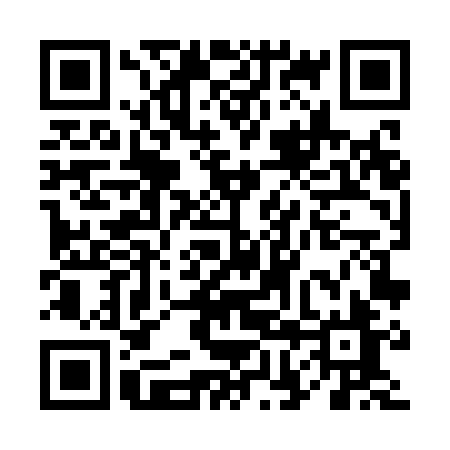 Ramadan times for Guapo, BrazilMon 11 Mar 2024 - Wed 10 Apr 2024High Latitude Method: NonePrayer Calculation Method: Muslim World LeagueAsar Calculation Method: ShafiPrayer times provided by https://www.salahtimes.comDateDayFajrSuhurSunriseDhuhrAsrIftarMaghribIsha11Mon5:085:086:2012:283:496:356:357:4312Tue5:085:086:2112:283:496:356:357:4313Wed5:095:096:2112:273:496:346:347:4214Thu5:095:096:2112:273:496:336:337:4115Fri5:095:096:2112:273:486:326:327:4016Sat5:095:096:2112:273:486:326:327:3917Sun5:105:106:2212:263:486:316:317:3818Mon5:105:106:2212:263:486:306:307:3819Tue5:105:106:2212:263:486:296:297:3720Wed5:105:106:2212:253:476:286:287:3621Thu5:105:106:2212:253:476:286:287:3522Fri5:115:116:2212:253:476:276:277:3523Sat5:115:116:2312:253:476:266:267:3424Sun5:115:116:2312:243:466:256:257:3325Mon5:115:116:2312:243:466:256:257:3226Tue5:115:116:2312:243:466:246:247:3127Wed5:125:126:2312:233:456:236:237:3128Thu5:125:126:2412:233:456:226:227:3029Fri5:125:126:2412:233:456:216:217:2930Sat5:125:126:2412:223:456:216:217:2831Sun5:125:126:2412:223:446:206:207:281Mon5:125:126:2412:223:446:196:197:272Tue5:135:136:2412:223:446:186:187:263Wed5:135:136:2512:213:436:186:187:254Thu5:135:136:2512:213:436:176:177:255Fri5:135:136:2512:213:426:166:167:246Sat5:135:136:2512:203:426:156:157:237Sun5:135:136:2512:203:426:156:157:238Mon5:135:136:2512:203:416:146:147:229Tue5:145:146:2612:203:416:136:137:2110Wed5:145:146:2612:193:416:136:137:20